YOUTH MINISTRY	Calling all High School Youth!Join us Monday evening, September 27, 6:00 p.m. at St. John Lutheran, 229 South Broad Street. Dinner provided.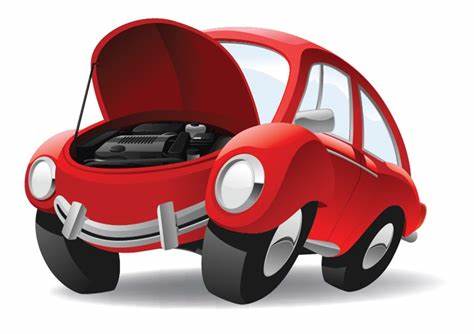 Topic: “Caring for your car” Mr. McCracken will teach the basics of car maintenance such as how to change a tire, what to do if a light comes on, etc. If you now have a car or hoping to get a car in the future, this presentation will be an informative and helpful course for both men and women. Please come and bring your friends.Join us at the Corn Maze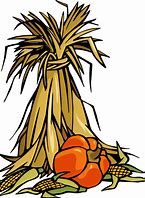 Meet us Saturday, October 2, 5:00 pm at the Pine Creek Seeds new Corn Maze. In addition to trying to find our way out of the corn field, there will be pumpkins, a petting zoo, food, and a host of other activities. Look for Cathy Eisner or Pastor by the main entrance. We reserved a limited amount of entrances at this time so please leave us know if you are coming. Call or textPastor 570-916-1317.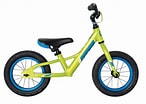 Elementary and Middle School YouthJoin us for a bike ride Sunday, October 10, 1:00 p.m. at the Waterville Parking lot. We will take a ride from Waterville to Jersey Mills and back and then go for ice cream. Bring your bikes, your parents, and enjoy a Fall afternoon.Calling all High School Youth!Join us Monday evening, October 25, 6:00 p.m. at St. John Lutheran, 229 South Broad Street. Dinner provided.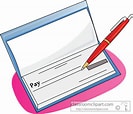 Topic: “Fun with Finance” Mrs. Heydrich will led us on some practical skills such as understanding paycheck deductions, paying bills, how to write a check, budgeting, interest in and interest out.Tentatively being planned -- All Hallows Eve party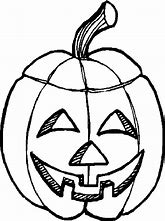 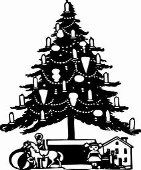 Christmas in the Grove at KnoebelsSaturday, December 4, leave 3:30 pm. We will stop for lunch along the way to Knoebels’ Grove where we will drive through a spectacular Christmas light display.